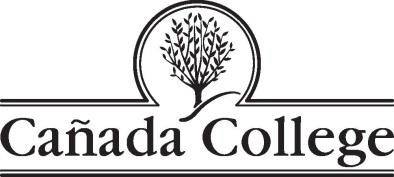 PBC Strategic Enrollment Management Committee MEETING AGENDAWednesday, April 10, 2019Building 8 - Room 1199:00 – 10:00 a.m.Agenda ItemDiscussion LeadTime AllottedRe-Cap of Previous Sessions Guided PathwaysChar Perlas, VPSS5Career Education & Workforce DevelopmentStrategic enrollment and program development goals of Cañada’s existing career education programs.Opportunities for growth and expansionTammy Robinson, VPILeonor Cabrera, Dean of Business, Design and Workforce40NEW Standing ITEM:  Campus-wide Outreach and Community PlanCañada’s Local Area Recruitment Group to propose how we might develop a campus-wide outreach (and communications) plan and weave it into the SEM Plan.  This should include ideas for engaging faculty in outreach and communications.Myra Arellano and Marisol Quevedo10Next Steps & Items for Future MeetingsAll5ADJOURN